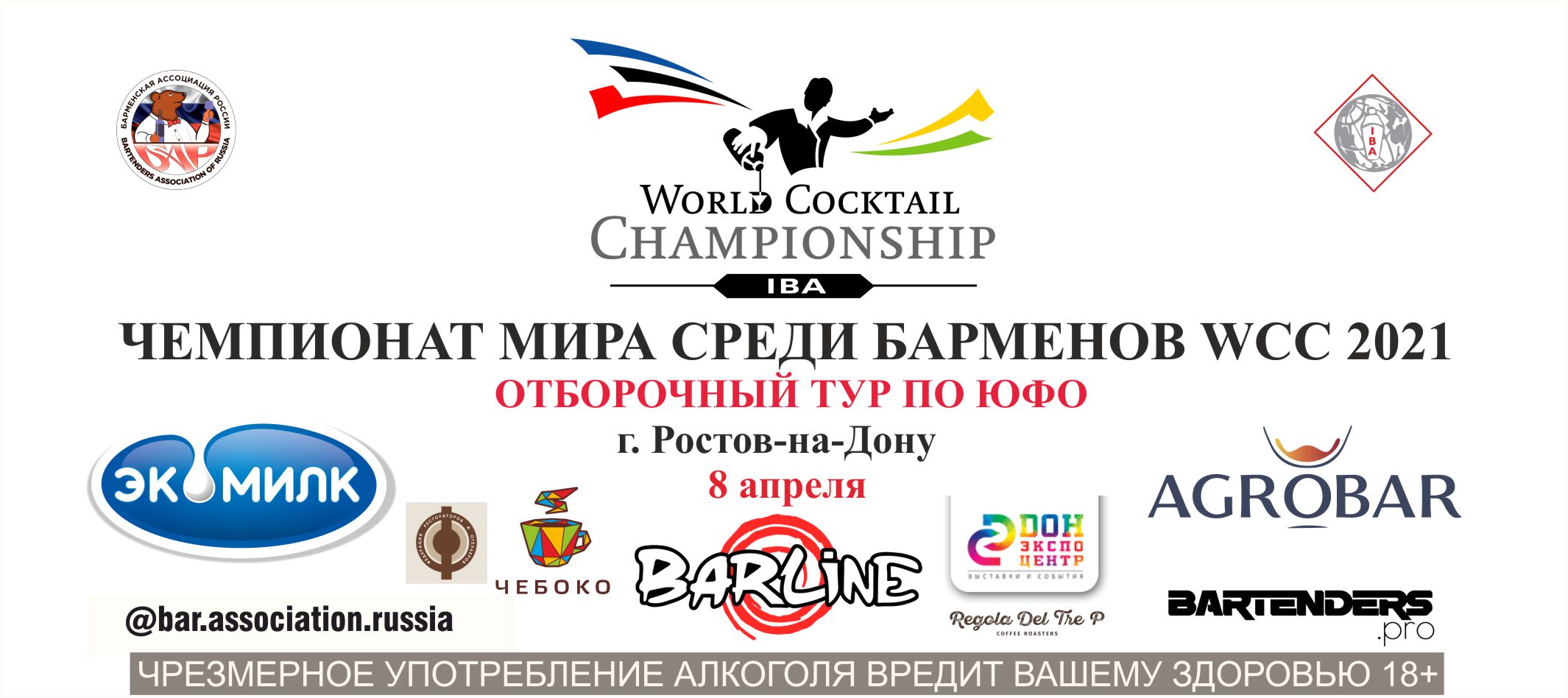                                         Оценочный лист «техника» в категории «Flairing»                                        Оценочный листЖюри :	УЧАСТНИК №КритерииНиже среднегоСреднийВыше среднегоПродвинутыйСложный1-2021-4041-6061-8081-100Флейринг500 PTS0-100РазнообразиеФлейринг500 PTS0-100КреативностьФлейринг500 PTS0-100СложностьФлейринг500 PTS0-100КонтрольФлейринг500 PTS0-100Гладкость (Изящность)1-1011-2021-3031-4041-50Внешний вид и интерактив (взаимодействие)250 PTS0-50Артистичность  (зрелищность)Внешний вид и интерактив (взаимодействие)250 PTS0-50Взаимодествие с публикойВнешний вид и интерактив (взаимодействие)250 PTS0-50Взаимодествие  с музыкойВнешний вид и интерактив (взаимодействие)250 PTS0-50ОпрятностьВнешний вид и интерактив (взаимодействие)250 PTS0-50Спокойствие,   СамообладаниеВычетание (Штрафные баллы) PTS-10ПадениеВычетание (Штрафные баллы) PTS-20Отсутствие презентации бренда ( не развернута этикеткой к зрителям)Вычетание (Штрафные баллы) PTS-5Недостаточное кол-во жидкости ( -5 за каждую бут.)Вычетание (Штрафные баллы) PTS-5Неловкость (промах)Вычетание (Штрафные баллы) PTS-10ПроливВычетание (Штрафные баллы) PTS-40Бой(посуда,бутылка)Сверх вычетания-5-10-20Чистота бараСверх вычетания2 б/cПревышение  лимита временикоктейль штраф-50Общее (Итого)